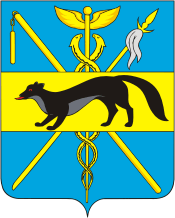 АДМИНИСТРАЦИЯ БОГУЧАРСКОГО МУНИЦИПАЛЬНОГО РАЙОНА ВОРОНЕЖСКОЙ ОБЛАСТИПОСТАНОВЛЕНИЕ от «30» сентября 2014 г.  № 773                                                                                                                                                                          г.  БогучарО применении методики опреде-ления стоимости строительнойпродукции на территории Богучар- ского муниципального района         Во  исполнение поручений Президента Российской Федерации В.В. Путина от 14.01.2014  № Пр-37 и заместителя председателя Правительства Российской Федерации Д.Н. Козака от 29.04.2014  № ДК-П9-79пр, приказа Минстроя России  от 16.06.2014  № 294/пр «О внесении изменений в постановление Государственного комитета Российской Федерации по строительству и жилищно-коммунальному комплексу от 5 марта 2004 г. № 15/1 «Об утверждении и введении в действие Методики определения стоимости строительной продукции на территории Российской Федерации», в соответствии с Федеральным законом от 06.10.2003  № 131-ФЗ «Об общих принципах организации местного самоуправления в Российской Федерации», Уставом Богучарского муниципального района, администрация Богучарского муниципального района постановляет:        1. Применять, в обязательном порядке, при составлении сводного сметного расчета на строительство (реконструкцию), расширение и техническое перевооружение действующих предприятий, зданий и сооружений, выполнение ремонтных и пусконаладочных работ на объекты капитального строительства, строительство которых финансируется с привлечением средств бюджета Богучарского муниципального района «Методику определения стоимости строительной продукции на территории Российской Федерации» МДС 81-35.2004, утвержденную постановлением Госстроя России от 05.03.2004  №15/1.2.    Контроль за исполнением настоящего постановления возложить на первого заместителя главы администрации Богучарского муниципального района Ю.М. Величенко.Глава администрации Богучарского муниципального  района                                                     В.В. Кузнецов